7132 décrire des images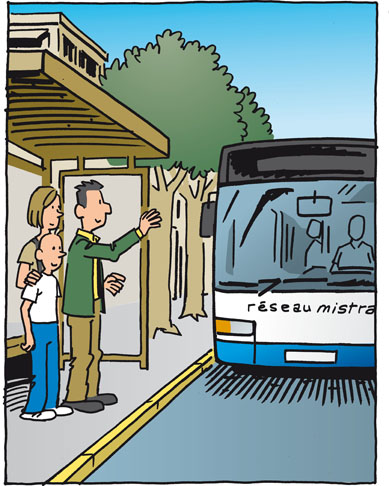 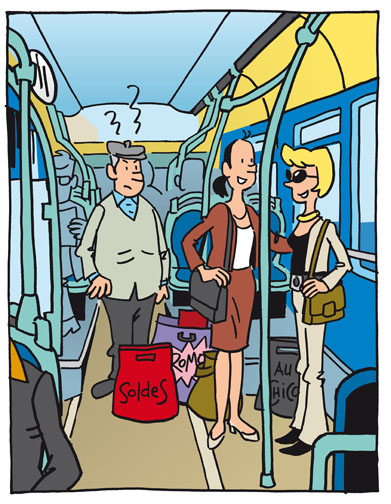 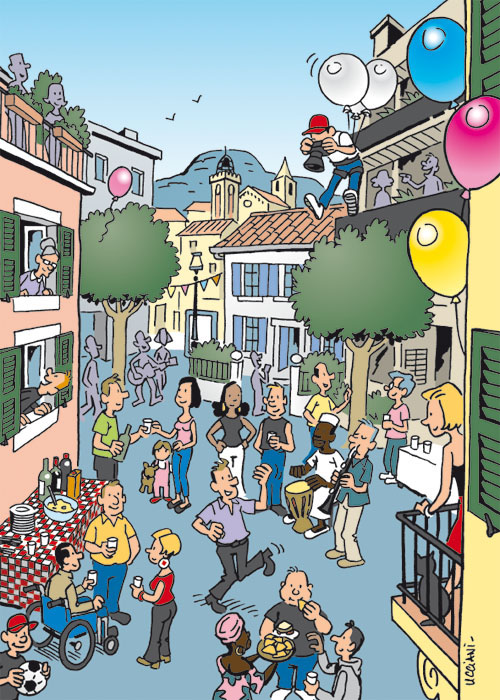 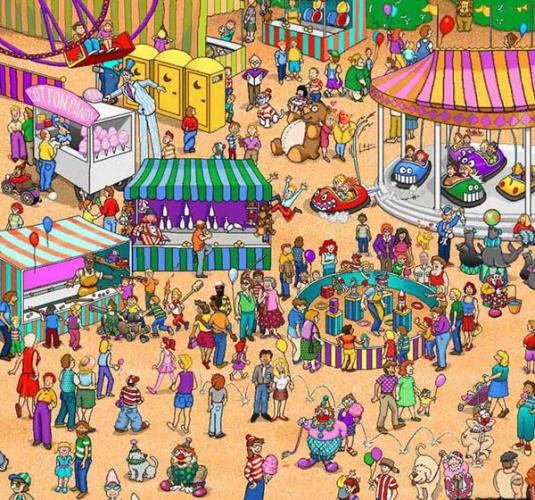 